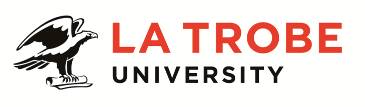 Further information about:La Trobe University -		    http://www.latrobe.edu.au/about 	College of Science, Health and Engineering – http://latrobe.edu.au/SHEFor enquiries only contact:Head of Discipline, Bruce Rumbold | E: B.Rumbold@latrobe.edu.auTeaching and Research – Associate Professor (Public Health)Position Context The College of Science, Health & Engineering comprises 9 Schools and 16 Departments across La Trobe’s multi-campus operations. The College offers a range of general and specialist undergraduate and postgraduate courses that are rigorous and attuned to meeting the needs of students in ensuring their readiness to work in changing environments.  Our courses are appropriately linked to emerging trends and critical global issues. The College research achievements have an outstanding reputation for their innovation and contribution to society and are at the forefront of building strong relationships with industry partners.One of the larger Schools within the College, the School of Psychology & Public Health undertakes teaching and research across a broad range of disciplines, including: Public Health; Rehabilitation Counselling; Health Information Management, Ergonomics, Safety and Health; Art Therapy; Psychology; Neuroscience; and Counselling.  The School currently comprises seven academic units: the Department of Public Health, the Department of Psychology & Counselling, the Olga Tennison Autism Research Centre (OTARC), The Bouverie Centre, the Centre for Alcohol Policy Research (CAPR), the Centre for Health Communication and Participation (CHCP) and the Australian Research Centre in Sex, Health and Society (ARCSHS).The Department of Public Health is a leading authority in many areas of public health including health policy, health promotion, health administration, health information management and informatics, art therapy, occupational health and safety, palliative care and rehabilitation counselling.  Research areas include international health, populations at risk, chronic illnesses and disability, palliative care, health information management, health policy and management, gender and health, behavior change in sport, exercise and rehabilitation, occupational health, healthy relationships and public health practice.  Members of the Department are key contributors to La Trobe’s Research Focus Areas (five cross-disciplinary research areas that build on its strengths and address some of the most pressing questions affecting the future of human societies and their environments), particularly Building Healthy Communities and Sport, Exercise and Rehabilitation.  The Department has a dynamic higher degree program in a range of areas, with large numbers of Honours, PhD and Doctor of Public Health students from Australia and overseas. The Department incorporates the Palliative Care Unit (PCU), which was established as a demonstration project and continues to provide health promotion education and training, community development, direct service and research for community palliative care and related service providers throughout Victoria. It also hosts and partners with other external research centres including: the Centre for Ergonomics and Human Factors (CEHF) and the Australian Prevention Partnership Centre (TAPPC).The Department offers a range of flexible undergraduate and postgraduate courses by which it aims to improve the health and wellbeing of individuals and communities through excellence in teaching and research. The courses include a Bachelor of Health Sciences (with majors in public health, health promotion, rehabilitation counselling, and sports counselling and athlete welfare) and flagship postgraduate masters’ degrees in Health Sciences, Public Health, Health Administration, Digital Health, Art Therapy and Ergonomics, Safety and Health.  The formal programs and short courses are designed for clinicians, managers and health researchers, with relevant external accreditation. The Department’s context offers significant opportunities for internal collaboration and to leverage off a broader range of established expertise related to Public Health.  Three of the University’s key research centres (ARCHS, CAPR and OTARC) are located within the same School.  The past and present Director of the University’s Research Focus Area (RFA) in Building Healthy Communities has been drawn from within the Department of Public Health.  Within the College the School of Psychology & Public Health sits alongside Schools of Allied Health, Nursing and Midwifery, Cancer Medicine and Rural Health, and their associated research centres (the Australian Institute for Primary Care and Ageing (AIPCA); the Judith Lumley Centre (a multidisciplinary research centre in the fields of mother and infant health); the Olivia Newton John Cancer Research Institute; the Centre of Sport And Exercise Medicine Research; and the Living with Disability Research Centre (LiDs).  In addition, La Trobe University is one of the largest provider of health education to students in rural and regional NSW and Victoria, and was recently made a University Department of Rural Health, enabling it to strengthen educational and experiential opportunities in allied health and nursing, and further encourage recruitment and retention of rural and remote health professionals.  In 2019, in partnership with the University of Melbourne, it will launch an innovative end-to-end rural medical program allowing even more rural and regional students to train as doctors, which will improve health service provision and outcomes for people living in those areas. It is also the home of The John Richards Centre for Rural Ageing Research. In recent years the University has strengthened is partnership with health and community services with the formalisation of the La Trobe Academic and Research Network (ARN). The ARN is part of a long-term strategy for La Trobe's College of Science, Health and Engineering to create a platform for collaboration and integration with health and community services. The ARN allows La Trobe to contribute to development of a stronger health workforce, to encourage the exchange of ideas, and to provide a continuum between research, theoretical concepts and practice.The La Trobe ARN currently consists of three metropolitan regions: southern, northern and eastern, and one rural region. Each of these contains clusters of smaller and larger agencies grouped together by location, and roughly defining a catchment area for student placements and other ARN activities. Within each of these regions, La Trobe has dedicated 'hubs' including teaching spaces, Clinical Schools, clinics and research sites, which bases currently within the Alfred, Austin, Northern and Melbourne Health networks.Additionally, these hubs are a central focus for La Trobe partnerships and connections with the surrounding and associated community facilities, including community health centres, mental health facilities, private hospitals and clinics, and DHS funded human service facilities.  Associate Professor (Level D) A Level D teaching and research academic is expected to be recognised nationally/internationally as a contributor to the development of their discipline or profession. In this position they will provide leadership and foster excellence in teaching and learning in the discipline. They will provide leadership in developing curriculum and teaching, and undertake high quality and/or high impact research/scholarship.Duties may include:ResearchConduct and lead outstanding innovative and high impact research and produce conference and seminar papers and publications arising from the research. Create, lead and manage large research projects and/or teams and play a major role in all aspects of major research projects. Publish in leading (international where appropriate) journals and/or invited presentation at international conferences. Obtain necessary research funding from contracts/grants/consultancies.Supervise Higher Degree by Research (HDR) and major Honours or postgraduate research projects. Mentor and develop the teaching/research performance of more junior colleagues.TeachingDevelop, teach and coordinate subjects and courses that engage and motivate students whilst providing a high quality learning experience.Strengthen the existing capability of La Trobe University and further enhance its reputation as a leader in learning and teaching. Lead the development, design and review of curriculum and/or programs of study.Make an outstanding contribution to the governance and collegial life inside and outside the University.Make a leading/national contribution to scholarship of learning and teaching and disciplinary teaching pedagogy and research.OtherBuild and own partnerships with potential domestic and international partners.Promote and represent the University and discipline/profession by participating in appropriate local, national and international organisations and events.Undertake other duties commensurate with the classification and scope of the position as required by the Head of Department or Head of School.Proven ability to encourage intellectual development and career aspirations of students.Key Selection Criteria ESSENTIAL Completion of a PhD or equivalent accreditation and standing recognised by the University/profession as appropriate for discipline areas of Public Health. Distinguished record of nationally and/or internationally recognised independent research, with evidence of its impact and significance.Strong record of publications, including papers in leading international journals and invited presentation at international conferences. Successful record of significant levels of external research funding through grants/contracts/consultanciesDemonstrated effectiveness and leadership in curriculum development and teaching with a proven commitment to excellence in teaching.Record of attracting honours/research higher degree students and successful supervision Evidence of effective contributions to leadership and management at the Department/School/College or University level.DESIRABLE Discipline expertise in social gerontology, aged care systems, and/or end of life studies.Experience in aged care service delivery.Graduate Certificate in Higher Education or equivalent Other relevant information:The majority of the Department’s postgraduate programs are delivered from La Trobe’s Melbourne CBD (Collins St) campus.  Whilst in the course coordinator role the incumbent will be required to be primarily based at this campus, but will also occasionally require attendance at the Melbourne (Bundoora) campus.The incumbent may be allocated responsibilities that will require them to deliver face-to-face teaching in the evenings and occasionally on weekends. The position description is indicative of the initial expectation of the role and subject to changes to University goals and priorities, activities or focus of the job.Essential Compliance RequirementsTo hold this La Trobe University position the occupant must:hold, or be willing to undertake and pass, a Victorian With Children Check; ANDtake personal accountability to comply with all University policies, procedures and legislative or regulatory obligations; including but not limited to TEQSA and the Higher Education Threshold Standards.  La Trobe Cultural QualitiesOur cultural qualities underpin everything we do. As we work towards realising the strategic goals of the University we strive to work in a way which is aligned to our four cultural qualities:We are Connected:  We connect to the world outside — the students and communities we serve, both locally and globally.We are Innovative:  We tackle the big issues of our time to transform the lives of our students and society. We are Accountable:  We strive for excellence in everything we do. We hold each other and ourselves to account, and work to the highest standard.We Care:  We care about what we do and why we do it. We believe in the power of education and research to transform lives and global society. We care about being the difference in the lives of our students and communities.For Human Resource Use OnlyInitials:		Date:Position DescriptionTeaching and Research – Associate Professor (Public Health)Teaching and Research – Associate Professor (Public Health)Position No:Department:Department of Public HealthSchool:School of Psychology and Public HealthCampus/Location:Melbourne (Various)Classification:Associate Professor (LEVEL D) Employment Type:Full Time, ContinuingPosition Supervisor: Position Number:Head of Department, Public Health50099909Other Benefits:http://www.latrobe.edu.au/jobs/working/benefits Position Description